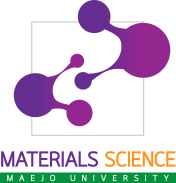 คำชี้แจงรายการเอกสารและขั้นตอนปฏิบัติในระหว่างออกปฏิบัติสหกิจศึกษาปีการศึกษา 2560ระหว่างวันที่ 12 มิถุนายน 2560 – 29 กันยายน 25601. เอกสารที่เกี่ยวข้อง2. การรายงานความก้าวหน้าของการปฏิบัติงานสหกิจศึกษา	นักศึกษาจะต้องส่งรายงานความก้าวหน้าในการปฏิบัติงานทุกสัปดาห์ (ภายในวันอาทิตย์ของแต่ละสัปดาห์) ทางอีเมล ให้กับอาจารย์ผู้ประสานงาน (ผศ.ดร.นิตยา ตาแม่ก๋ง อีเมล ; tamaekong.nittaya@gmail.com) และอาจารย์ที่ปรึกษาสหกิจศึกษาเพื่อรายงานความก้าวหน้าในการปฏิบัติงาน	ตัวอย่างการเขียนอีเมลเรียน.........................เรื่อง   ขอส่งรายงานความก้าวหน้า ประจำสัปดาห์ที่.........	.........................................................................................................................................................................................................................................................................................................................................................................................................................................................................................................................................................เขียนรายละเอียดเกี่ยวกับงานที่ได้รับมอบหมายและงานที่ต้องปฏิบัติเป็นประจำ.............................................................................................................................................................................................................................................................................................................................................................................................................................................................................................................................................................									ด้วยความเคารพลงชื่อ.....................................................หมายเหตุ หากอีเมลมีเนื้อที่ไม่เพียงพอ ให้พิมพ์ใน Microsoft word แล้วแนบไฟล์ส่ง3. ขั้นตอนการลากิจจำเป็น การลาป่วย กลับบ้าน หรือเดินทางไปต่างจังหวัด	3.1 นักศึกษาสามารถลากิจได้ โดยต้องแจ้งให้อาจารย์ผู้ประสานงาน (ผศ.ดร.นิตยา ตาแม่ก๋ง) ทราบถึงความจำเป็นในการลากิจก่อน ถ้าอาจารย์อนุญาตแล้ว ให้นักศึกษาดำเนินการขออนุญาตกับพนักงานที่ปรึกษา และปฏิบัติตามขั้นตอนปฏิบัติในการลากิจของบริษัท หากพนักงานที่ปรึกษาไม่อนุญาตให้ลา นักศึกษาต้องปฏิบัติตามนั้น	3.2 ในกรณีที่นักศึกษาป่วยหรือเกิดอุบัติเหตุ อันส่งผลทำให้ต้องขาดงานอย่างกะทันหัน อนุญาตให้แจ้งต่ออาจารย์ผู้ประสานงานภายหลังได้	3.3 หากนักศึกษาขาดงานโดยไม่มีเหตุจำเป็นและไม่แจ้งต่ออาจารย์ผู้ประสานงาน หากอาจารย์ผู้ประสานงานทราบในภายหลังหรือพนักงานที่ปรึกษาโทรมาแจ้ง ในครั้งแรกนักศึกษาจะถูกตักเตือนและลดระดับเกรดที่จะได้รับหนึ่งระดับ และหากมีครั้งที่สอง นักศึกษาจะถูกเรียกตัวกลับทันทีและถูกปรับตกในรายวิชา วท497	3.4 ในการขาดงานทุกครั้งจะต้องลงบันทึกในช่องหมายเหตุในใบลงเวลาปฏิบัติงาน วท497 วิชาสหกิจศึกษา ทุกครั้ง	3.5 ในกรณีที่นักศึกษาจะเดินทางกลับบ้านหรือไปต่างจังหวัดในวันหยุดงานของบริษัท นักศึกษาจะต้องแจ้งต่ออาจารย์ผู้ประสานงานให้ทราบทุกครั้ง	3.6 หากนักศึกษาปฏิบัติงาน ไม่ครบตามเวลาหรือน้อยกว่า 80% ของระยะเวลาปฏิบัติงานสหกิจศึกา นักศึกษาอาจะไม่ผ่านการประเมินในรายวิชา วท4974. การแต่งกาย	4.1 ในวันรายงานตัวให้แต่งกายด้วยชุดนักศึกษาเท่านั้น	4.2 ในวันปฏิบัติงานปกติให้แต่งกายตามระเบียบของบริษัท หรือแต่งกายด้วยเสื้องานหนัก หรือเสื้อเชิ้ตของสาขาฯ เท่านั้น และสวมรองเท่าผ้าใบในการปฏิบัติงาน ผู้หญิงควรรวบผมให้เรียบร้อย5. ข้อควรปฏิบัติและไม่ควรปฏิบัติขณะปฏิบัติงาน ณ สถานประกอบการตรงต่อเวลา ขยันขันแข็ง อดทนมีสัมมาคารวะ อ่อนน้อมถ่อมตน พูดจามีหางเสียงควรมีน้ำใจหรือจิตอาสาช่วยเหลืองานผู้อื่นหรืองานอื่นๆในบริษัทเมื่อถูกตำหนิจากการทำงานที่ผิดพลาดหรือจากเรื่องอื่นๆไม่ควรโต้เถียงหรือแสดงอาการหรือสีหน้าไม่พอใจหากพนักงานที่ปรึกษายังไม่ได้มอบหมายงาน ก็ไม่ควรนั่งอยู่เฉยๆ ควรอาสาช่วยงานอื่นๆไปก่อนควรมีมารยามในที่ทำงานไม่ควรใช้โทรศัพท์ในขณะปฏิบัติงาน รวมถึงไม่ควรเล่นอินเตอร์เนต โพส facebookคุยไลน์เรื่องที่เกี่ยวข้องกับบริษัทหรือพนักงานในบริษัท ในระหว่างปฏิบัติงานสหกิจศึกษาไม่ควรสนทนานินทาผู้อื่นกับพนักงานในบริษัทห้ามถ่ายรูปอุปกรณ์ เครื่องจักร เครื่องมือ ชิ้นงานของบริษัท และเอกสารต่างๆ ก่อนได้รับอนุญาตจากพนักงานที่ปรึกษา	หากเกิดกรณีต่อไปนี้นักศึกษาจะถูกเรียกตัวกลับทันทีเรื่องชู้สาวทะเลาะวิวาท ตบตี ชกต่อยพนักงานที่ปรึกษาโทรมาแจ้งเรื่องพฤติกรรมไม่เหมาะสมแอบนำข้อมูลบริษัทออกมาเผยแพร่โดยไม่ได้รับอนุญาต (กรณีนี้อาจจะถูกดำเนินคดีตามกฏหมายด้วย)6. ข้อมูลสำหรับติดต่อ6.1 ติดต่อก่อนเข้ารายงานตัว	นักศึกษาควรติดต่อกับทางบริษัทผ่านผู้ประสานงานที่บริษัทมอบหมายเพื่อแจ้งวันเข้ารายงานตัวปฏิบัติงานอย่างน้อย 1 อาทิตย์6.2 ติดต่อส่งรายงานความก้าวหน้า	นักศึกษาจะต้องส่งรายงานความก้าวหน้าในการปฏิบัติงานทุกสัปดาห์ (ภายในวันอาทิตย์ของแต่ละสัปดาห์) ทางอีเมล ให้กับอาจารย์ผู้ประสานงาน และอาจารย์ที่ปรึกษาสหกิจศึกษาเพื่อรายงานความก้าวหน้าในการปฏิบัติงาน7. เอกสารประกอบการรายงานตัวกลับสถานศึกษา	เอกสารที่นักศึกษาจะต้องเตรียมเพื่อนำมาในวันรายงานตัวกลับสถานศึกษาหลังจากปฏิบัติงานสหกิจศึกษาครบกำหนดแล้ว มีดังนี้	7.1 แบบรายงานตัวกลับสถานศึกษา	7.2 ร่างรายงานการนำเสนอผลการปฏิบัติงาน (ร่างเล่มรายงานโครงงาน )	7.3 บันทึกการมอบหมายงาน	7.4 แบบประเมินจากสถานประกอบการ	7.5 แบบสอบถามความพึงพอใจของนักศึกษาหลังจากกลับจากสถานประกอบการ 	7.6 แบบสอบถามความพึงพอใจของนักศึกษาที่ปฏิบัติงานสหกิจศึกษาต่อหลักสูตร8. เอกสารส่วนตัวและสิ่งของจำเป็นที่ควรจะต้องนำติดตัวไปด้วย	8.1 บัตรประชาชน	8.2 บัตรนักศึกษา	8.3 ใบขับขี่ และหมวกกันน็อค (โดยเฉพาะกรณีที่นำมอเตอร์ไซด์ไปใช้)	8.4 บัตรประกันสุขภาพ/บัตรทอง	8.5 รูปถ่ายขนาด 2 นิ้ว จำนวน 2 รูป	8.6 สมุดบัญชี	8.7 ยารักษาโรค/ยาโรคประจำตัว	8.8 ฯลฯลำดับลำดับรายการเอกสารขั้นตอนปฏิบัติภาคการศึกษา 1/2560 ปฏิบัติงานระหว่างวันที่ 12 มิ.ย. – 29 ก.ย. 2560 รวม 16 สัปดาห์ภาคการศึกษา 1/2560 ปฏิบัติงานระหว่างวันที่ 12 มิ.ย. – 29 ก.ย. 2560 รวม 16 สัปดาห์ภาคการศึกษา 1/2560 ปฏิบัติงานระหว่างวันที่ 12 มิ.ย. – 29 ก.ย. 2560 รวม 16 สัปดาห์นักศึกษาควรติดต่อกับทางบริษัทผ่านผู้ประสานงานที่บริษัทมอบหมายเพื่อแจ้งวันเข้ารายงานตัวปฏิบัติงานอย่างน้อย 1 อาทิตย์1หนังสือส่งตัวหนังสือส่งตัวนักศึกษานำติดตัวไปวันรายงานตัว2แบบรายงานตัวเข้าปฏิบัติงานและแบบแจ้งรายละเอียดงาน ตำแหน่งงาน และพนักงานที่ปรึกษาแบบรายงานตัวเข้าปฏิบัติงานและแบบแจ้งรายละเอียดงาน ตำแหน่งงาน และพนักงานที่ปรึกษานักศึกษาเป็นผู้กรอกแบบรายงานโดยพนักงานที่ปรึกษาเป็นผู้ให้ข้อมูลพร้อมทั้งลงชื่อ จากนั้นให้นักศึกษาส่งกลับสาขาฯ ทางไปรษณีย์ ภายในสัปดาห์ที่ 4 ของการปฏิบัติงาน โดยจ่าหน้าซองถึง ผศ.ดร.นิตยา ตาแม่ก๋ง3เล่มบันทึกการมอบหมายงาน497-12เล่มบันทึกการมอบหมายงาน497-12ขั้นตอนปฏิบัติมีดังนี้1. วันแรกของการปฏิบัติงานให้นักศึกษานำบันทึกการมอบหมายงานเสนอแก่พนักงานที่ปรึกษาเพื่อเขียนรายละเอียดงานที่ได้รับมอบหมาย (แล้วคืนให้นักศึกษา)2. นักศึกษาปฏิบัติงานตามที่ได้รับมอบหมายและบันทึกผลการปฏิบัติงาน ปัญหาและอุปสรรค การแก้ไขปัญหา โดยต้องบันทึกรายละเอียดการปฏิบัติงานในแต่ละวันด้วย3. ส่งบันทึกการมอบหมายงานให้พนักงานที่ปรึกษาในวันพฤหัสบดี เพื่อให้พนักงานที่ปรึกษาประเมินผลการปฏิบัติงานประจำสัปดาห์และให้ข้อเสนอแนะเพิ่มเติม (ในส่วนที่ 2) พร้อมทั้งมอบหมายงานในสัปดาห์ถัดไป4.นักศึกษาพบพนักงานที่ปรึกษาในวันศุกร์ เพื่อรับบันทึกการมอบหมายงานคืน และรับคำแนะนำเพิ่มเติม5. นักศึกษาทำซ้ำในขั้นตอนที่ 2-4 ตามลำดับ4สมุดจดบันทึกสมุดจดบันทึกนักศึกษาต้องเตรียมสมุดสำหรับจดบันทึกขณะคุยงานกับพนักงานที่ปรึกษา และใช้ในการจดบันทึกรายละเอียดขั้นตอนขณะปฏิบัติงาน ปัญหาที่พบ เครื่องมือที่ต้องใช้ ข้อเสนอแนะเกี่ยวกับการแก้ปัญหาต่างๆ เพื่อนำมาบันทึกในบันทึกการมอบหมายงานให้ได้รายละเอียดมากที่สุด5ใบลงเวลาปฏิบัติงาน วท 497 วิชาสหกิจศึกษาวท497-13ใบลงเวลาปฏิบัติงาน วท 497 วิชาสหกิจศึกษาวท497-13นักศึกษาต้องบันทึกเวลาปฏิบัติงานในใบลงเวลาปฏิบัติงานด้วยตนเองทุกวัน ถ้าวันไหนไม่สามารถมาปฏิบัติงานได้ให้บันทึกสาเหตุของการขาดงานในช่องหมายเหตุ และนำส่งให้พนักงานที่ปรึกษาลงชื่อผู้รับรองเดือนละ 1 ครั้ง6แบบฟอร์มโครงการปฏิบัติงานวิชา วท497 สหกิจศึกษา (วท497-05)แบบฟอร์มโครงการปฏิบัติงานวิชา วท497 สหกิจศึกษา (วท497-05)นักศึกษากรอกแบบฟอร์มโครงการปฏิบัติงาน พร้อมทั้งลงชื่อหลังจากปฏิบัติงานไปแล้วเป็นเวลาประมาณ 2 เดือน จากนั้นนำส่งให้คณาจารย์นิเทศซึ่งจะเดินทางไปนิเทศงานนักศึกษาที่สถานประกอบการในเดือนที่ 2 ของการปฏิบัติงานสหกิจศึกษา เพื่อนำกลับมาให้อาจารย์ที่ปรึกษาสหกิจศึกษารับทราบโครงการปฏิบัติงาน วิชา วท4977ตัวอย่างปกรายงาน และการเขียนงานผลการปฏิบัติสหกิจศึกษาตัวอย่างปกรายงาน และการเขียนงานผลการปฏิบัติสหกิจศึกษาในระหว่างปฏิบัติงานสหกิจศึกษานักศึกษาต้องเตรียมข้อมูลในการเขียนรายงาน โดยจะต้องมีรายละเอียดหัวข้อและรูปแบบตามตัวอย่างรายงานผลการปฏิบัติงานสหกิจศึกษาที่ได้รับ ซึ่งนักศึกษาจะต้องเขียนร่างเล่มรายงานผลการปฏิบัติงานสหกิจศึกษาให้แล้วเสร็จเพื่อนำกลับมาส่งที่ผู้ประสานงานในวันรายงานตัวกลับสาขาฯ ซึ่งข้อมูลทุกอย่างที่อยู่ในร่างเล่มรายงานผลการปฏิบัติงานสหกิจศึกษาจะต้องผ่านการเห็นชอบหรือ อนุญาตให้นำออกมาเผยแพร่ได้จากพนักงานที่ปรึกษาแล้ว8แบบประเมินผลนักศึกษาสหกิจศึกษา (ของสาขาวัสดุศาสตร์)แบบประเมินผลนักศึกษาสหกิจศึกษา (ของสาขาวัสดุศาสตร์)นักศึกษานำไปให้พนักงานที่ปรึกษาเพื่อประเมินผลในอาทิตย์สุดท้ายของการปฏิบัติงานสหกิจศึกษาและนำกลับมาให้ผู้ประสานงานสหกิจศึกษาในวันรายงานตัวกลับ ณ สาขาวิชาวัสดุศาสตร์ โดยต้องปิดผนึกหลังจากพนักงานที่ปรึกษาประเมินเสร็จแล้ว9- แบบสอบถามความพึงพอใจของนักศึกษาที่ปฏิบัติงานสหกิจศึกษาต่อหลักสูตร- แบบสอบถามความพึงพอใจของนักศึกษาที่ปฏิบัติงานสหกิจศึกษาต่อหลักสูตรหลักจากปฏิบัติงานสหกิจศึกษาครบตามระยะเวลาแล้วให้นักศึกษาตอบแบบสอบถามจำนวน 1 ชุด และนำกลับมาให้ผู้ประสานงานสหกิจศึกษาในวันรายงานตัวกลับ ณ สาขาวัสดุศาสตร์10แบบรายงานตัวกลับสถานศึกษาแบบรายงานตัวกลับสถานศึกษาหลังจากปฏิบัติงานสหกิจศึกษาครบตามเวลาแล้วให้นักศึกษากรอกแบบรายงานตัวกลับสถานศึกษา และตรวจสอบเอกสารประกอบการรายงานตัวกลับให้ครบถ้วน ก่อนกลับมารายงานตัวภายใน 1 สัปดาห์ นับจากวันสุดท้ายของวันปฏิบัติงานสหกิจศึกษาสถานประกอบการการแต่งกาย1. บริษัท อุตสาหกรรมเครื่องแก้วไทย จำกัด (มหาชน)แต่งกายด้วยเสื้องานหนัก หรือเสื้อเชิ้ตของสาขาฯและรองเท้าผ้าใบ2. กรมวิทยาศาสตร์บริการแต่งกายด้วยเสื้องานหนัก หรือเสื้อเชิ้ตของสาขาฯและรองเท้าผ้าใบ3. บริษัทไทยมิตซูวา จำกัด (มหาชน)แต่งกายด้วยเสื้องานหนัก หรือเสื้อเชิ้ตของสาขาฯและรองเท้าผ้าใบสถานประกอบการติดต่อประสานงาน1. บริษัท อุตสาหกรรมเครื่องแก้วไทย จำกัด (มหาชน)คุณวรรณิศา ศรีฬาดาร  โทร  087-62644152. กรมวิทยาศาสตร์บริการ (เซรามิกส์ดั้งเดิม)  คุณสุนีย์พร โพธิแก้ว  โทร 022-0174103. กรมวิทยาศาสตร์บริการ (วัสดุขั้นสูงและเซรามิกส์สมัยใหม่/วัสดุผสม)  คุณธนิษฐา กูลวรรณ  โทร 022-0171634.บริษัทไทยมิตซูวา จำกัด (มหาชน)คุณนายคงศักดิ์  ทองบริสุทธิ์ โทร 086-0178698นักศึกษาอาจารย์ที่ปรึกษา/อีเมลอาจารย์ผู้ประสานงาน1.นางสาวชุติกาญจน์ คำสุขผศ.ดร.นิตยา ตาแม่ก๋งtamaekong.nittaya@gmail.comผศ.ดร.นิตยา  ตาแม่ก๋ง tamaekong.nittaya@gmail.comโทร 091-1433391*กรณีมีเรื่องเร่งด่วนแล้วติดต่อ ผศ.ดร.นิตยา  ตาแม่ก๋ง ไม่ได้ให้ติดต่อ อ.ดร.โชคชัย ยาทองไชยโทร 061-53559872.นางสาวชลธิชา ชะรุงรัมย์ผศ.ดร.เรวดี วงศ์มณีรุ่งre_nok@yahoo.comผศ.ดร.นิตยา  ตาแม่ก๋ง tamaekong.nittaya@gmail.comโทร 091-1433391*กรณีมีเรื่องเร่งด่วนแล้วติดต่อ ผศ.ดร.นิตยา  ตาแม่ก๋ง ไม่ได้ให้ติดต่อ อ.ดร.โชคชัย ยาทองไชยโทร 061-53559873.นางสาวสิรามณี คลังสามผงอ.ดร.โชคชัย  ยาทองชัยcyatongchai@yahoo.comผศ.ดร.นิตยา  ตาแม่ก๋ง tamaekong.nittaya@gmail.comโทร 091-1433391*กรณีมีเรื่องเร่งด่วนแล้วติดต่อ ผศ.ดร.นิตยา  ตาแม่ก๋ง ไม่ได้ให้ติดต่อ อ.ดร.โชคชัย ยาทองไชยโทร 061-53559874.นายอดุลยวิทย์ โพธิ์เงินอ.ดร.ธวัฒน์ สร้อยทองstawat@gmail.comผศ.ดร.นิตยา  ตาแม่ก๋ง tamaekong.nittaya@gmail.comโทร 091-1433391*กรณีมีเรื่องเร่งด่วนแล้วติดต่อ ผศ.ดร.นิตยา  ตาแม่ก๋ง ไม่ได้ให้ติดต่อ อ.ดร.โชคชัย ยาทองไชยโทร 061-53559875.นางสาวทัศนีย์วรรณ อยู่สุขอ.ดร.นภัสถ์ จันทร์มีnapatcm43@gmail.comผศ.ดร.นิตยา  ตาแม่ก๋ง tamaekong.nittaya@gmail.comโทร 091-1433391*กรณีมีเรื่องเร่งด่วนแล้วติดต่อ ผศ.ดร.นิตยา  ตาแม่ก๋ง ไม่ได้ให้ติดต่อ อ.ดร.โชคชัย ยาทองไชยโทร 061-5355987